02-070 ПМ-3, Походная Мастерская, ремонтная летучка типа А для текущего ремонта военной техники в полевых условиях на шасси ГАЗ-ААА 6х4, экипаж 4, полный вес 4.5 тн, 50 лс, 65 км/час, в РККА 3267 экз., шасси г. Горький, 1935-45 г.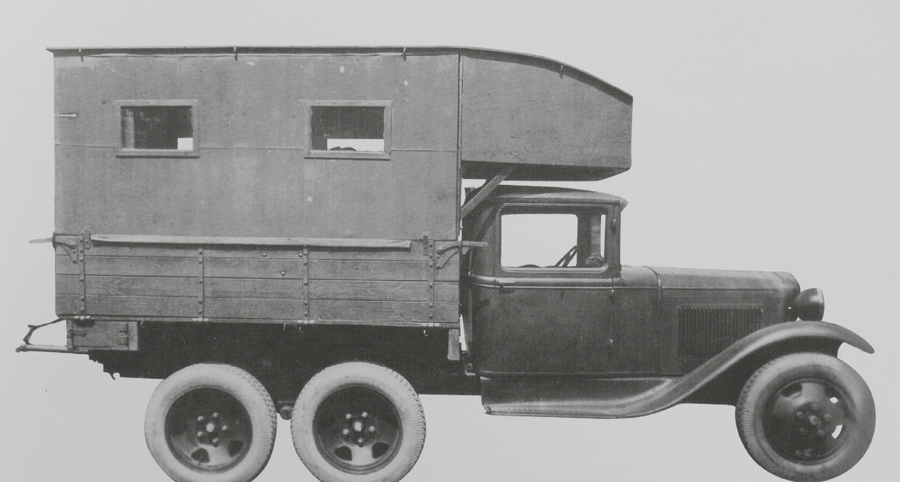  В годы Великой Отечественной ремонтники-воины внесли достойный вклад в победу над врагом. Они произвели свыше 429 тыс. ремонтов танков и САУ, около 2 млн средних и капитальных ремонтов автомобилей, около I млн 640 тыс. ремонтов орудий и минометов. И значительная часть этих работ была выполнена подвижными ремонтными средствами, размещенными на автомобилях. Автомобили-мастерские предназначаются для производства текущего и среднего ремонта автомобилей и других машин.По ремонтной мощности автомобили-мастерские можно разделить на две основные .группы:- мастерские, служащие для производства текущего ремонта, монтируемые на шасси грузовых автомобилей ГАЗ-АА и ГАЗ-ААА;- мастерские, служащие для производства текущего и среднего ремонта, монтируемые на шасси грузовых автомобилей ЗиС-5.   Ремонтная летучка типа А (ПМ-3 – подвижная (походная?) мастерская)Принята на вооружение в 1935 г.Предназначена для текущего ремонта автобронетанковой техники в полевых условиях.Базовое шасси – ГАЗ-АА, ГАЗ-ММ или ГАЗ-ААА.Экипаж – 4 человекаВ 1938 г разработан комплект инструмента для ремонта танков Т-26, БТ-5, БТ-7. После оснащения мастерской этим комплектом она стала именоваться Демонтажно-монтажная танкоремонтная мастерская типа А(ТРМ тип А).Наличие в РККА на 01.06.1941 - 2624 шт.Поставки в РККА 06.1941-05.1945 - 643 шт. После бомбардировок ГАЗа летом 1943 г., когда производство ГАЗ-ААА было прекращено, летучки типа А, по всей видимости, изготавливали на шасси машин, прошедших капремонт.  Деревянный каркас кузова из шести деревянных стоек посредством стальных угольников и косынок крепится на деревянной платформе, образующей пол кузова. Внутри и снаружи каркас обшит листами фанеры, между которыми проложен войлок, служащий для утепления кузова. На стойки настилалась крыша, состоящая из продольного и поперечного набора брусьев, соединенных шурупами и фанерного настила. Сверху фанера покрывалась лаковой мастикой и обтягивалась брезентом окрашенной краской защитного цвета. К передним стойкам каркаса крепилась фанерная стенка с окном для доступа к ящику, расположенному над кабиной шофера. Этот ящик служил для размещения запчастей  и инструмента и крепился к каркасу кузова и к поперечному брусу крыши шурупами и болтами. Для усиления крепления этого ящика к кузову служили также металлические кронштейны. Боковые и задняя стенки, закрепленные на каркасе кузова, были откидные и использовались в качестве защитных навесов. Деревянные борта кузова в этой ситуации были открыты. В походном положении боковые стенки крепились прижиманием бортов, а на задней был специальный запор. Пол кузова сделан из досок, которые привинчены болтами к поперечным швеллерам,  прикрепленным с помощью хомутов к раме автомобиля. В задней части кузова имеется створчатая дверь, а по бокам окна. Для искусственного освещения служат два или три плафона с электролампами по 30 вт каждая.  При помощи мастерской описываемого типа могут производиться следующие ремонтные работы:1) слесарно-сборочные;2) токарно-винторезные;3) шлифовальные;4) сварочные;5) кузнечныеМастерская имеет оборудование двух типов - стационарное и переносное.Стационарное оборудование включает:1) токарно-винторезный станок типа СП:-162 с высотой центров 150 мм и  максимальным расстоянием между центрами 150  мм.  Станок  приводится  в  действие   от электродвигателя постоянного тока напряжением 110 в, мощностью 1,3 квт, расположенного позади станка на полу кузова;2) слесарный верстак с двумя тисками и штативом для электродрели марки ФД-5 постоянного тока с напряжением 110  в;3) наждачное точило диам. 200-250 мм,  установленное на валу электродвигателя   ПН-5 постоянного тока, мощностью 0.37-0,52  квт при числе оборотов 1450 в минуту;4) ящик для кузнечного инструмента;5) ящик для сварочного инструмента;6) калорифер  для  отопления  кузова    мастерской    в    зимнее время.  Калорифер  сделан  из  тонкого  листового  железа,  находится  внутри  кузова  и  крепится  около  его  передней  стенки  на  металлической  подставке,  которая  привернута  болтами  к  полу  ку­ зова.   Нагревание   калорифера   осуществляется     отработавшими газами  двигателя  автомобиля.  Для  этой  цели  от  выпускной  тру­ бы  двигателя  ,сделан  специальный отвод.Выносное оборудование включает:1)  агрегат типа АЛ-6/2, служащий источником тока для осветительной и силовой сети.  Агрегат представляет собой бензино-электрическую установку с двухцилиндровым   четырехтактным двигателем мощностью 6 л. с  при 2200 об/мин и генератором ПН-28-5  мощностью З  квт. Генератор агрегата монтируется на общей раме с двигателем и соединен с последним с помощью эластичной муфты.Агрегат имеет колеса для передвижения. Для работы он выкатывается наружу, а в транспортном положении устанавливается на середине пола кузова и закрепляется специальными крючками.Габаритные размеры агрегата-1220х580х950· мм;2) генератор РА производительностью 1000-1200 л ацетилена в час. Вес генератора без ·воды 50 кг, с водой- 120· кг. Диаметр и высота-450 и 1280 мм; газосварочной аппаратуры и зарядно-осветительных агрегатов. · Оборудование походной мастерской смонтированной н а автомобиле ГА3-АА или ГА3-ААА, включает.:1) слесарный верстак с тисками;2) бензосвар, состоящий из кислородного баллона, бака с бензином или бензолом и набора горелок;3) механический однотонный верстачный пресс ГАРО;4) наждачное ручное точило;5) кислотный ареометр, служащий для определения плотности .электролита ;6) нагрузочную вилку для проверки напряжения батар и аккумуляторов; 7) комплект  приспособлений,  применяемых  при  ремонте  авто­ мобилей,  состоящий  из  съемников,  приспособлений  для  запрессовки  деталей,  различных установочных приспособлений, набора ключей;8) ручную дрель;9) тавотонабиватель;10) наковальню;11) медницко-жестяницкий инструмент;12) мерительный инструмент.ГАЗ-АААВ 1932 г. трёхоска на базе Ford-AA (американский предшественник ГАЗ-АА) была спроектирована в московском НАТИ. Разработка была передана на ГАЗ для доводки и последующего серийного производства. На ГАЗе трёхосным грузовиком с колёсной формулой 6х4 (из 6 колёс 4 задних – ведущие) выпало заниматься талантливому конструктору В. Грачёву, но даже у него не получилось решить задачу сразу. Третья ось упорно не хотела приживаться на уже существующей «полуторке». Прежде чем в 1934 г. шестиколёсный грузовик под индексом ГАЗ-ААА встал на конвейер, его ходовая часть была перепроектирована с чистого листа 3 раза. Нужно отметить, что два предсерийных экземпляра ГАЗ-ААА участвовали в знаменитом Каракумском пробеге 1933 года.
 Если сравнить ГАЗ-АА и ГАЗ-ААА исключительно внешне, то сторонний наблюдатель найдёт лишь одно отличие – наличие третьей оси у последнего. Однако, внешность бывает обманчива: по внутренним деталям (рама, мосты, подвеска тележки, карданные валы, радиатор, грузовая платформа) ГАЗ-ААА  отличался от «полуторки» на 80%! Как результат, трёхоска обладала более высокой проходимостью, а её грузоподъёмность выросла до 2-х тонн. Машина развивала максимальную скорость 65 км/ч и могла преодолевать подъёмы до 27 градусов.
 Бóльшая часть сошедших с горьковского конвейера ГАЗ-ААА уходила на службу армию, и лишь незначительный процент этих машин трудился на благо народного хозяйства. На военной службе эти автомобили в основном использовались для транспортировки грузов и монтажа специальных фургонов и оборудования. Иногда эти грузовики использовались в качестве носителей вооружений – в частности, на них монтировались зенитные установки из четырёх пулемётов «Максим». Шасси трёхосного ГАЗ-ААА послужило базой для создания целого ряда других машин для Красной Армии: средние бронеавтомобили БА-6 и БА-10, штабной автобус ГАЗ-05-193, а также, многочисленные подвижные мастерские, радиостанции и лаборатории. Во время Великой Отечественной войны конструкцию всех советских автомобилей, в том числе и ГАЗ-ААА, существенно упростили.
 Конвейерная жизнь горьковской трёхоски оборвалась летом 1943 г., когда под ударами немецких бомбардировщиков Горьковский автозавод фактически превратился в руины. Это был первый раз за всю войну, когда производство на ГАЗе остановилось. В рекордно короткие сроки был восстановлен завод и вновь из ворот Горьковского автозавода стали выходить так необходимые стране для Победы автомобили, но производство ГАЗ-ААА было решено не возобновлять. Уже после войны роль 2-тонного грузовика повышенной проходимости стал выполнять полноприводный двухосный ГАЗ-63, а ГАЗ-ААА вошёл в историю как самый массовый в мире довоенный грузовик с тремя осями – всего было изготовлено 37 373 экземпляра этой машины (до наших дней сохранилось лишь три).Краткая техническая характеристика автомобиля ГАЗ-АААМасса, кг:Масса, кг:без нагрузки2500с полной нагрузкой4500Грузоподъемность, т:Грузоподъемность, т:по шоссе2по грунтовым дорогам1,5Число мест:Число мест:в кабине2в кузове16Скорость движения, км/ч:Скорость движения, км/ч:наибольшая60средняя техническая:средняя техническая:по шоссе32по грунтовой дороге21Габаритные размеры, мм:Габаритные размеры, мм:длина5335ширина2030высота1935Колея, мм:Колея, мм:передних колес1405задних колес1420База, мм3200Номинальный размер шин6,50-20"Наименьший радиус поворота, м7,8Наименьший дорожный просвет, мм288Двигатель:Двигатель:типчетырехтактный карбюраторныймаркаГАЗ-ААмощность, л/с42число оборотов, об/мин2600Применяемое горючеебензин 2-го сортаЕмкость топливного бака, л45Средний расход горючего на 100 км пробега с полной нагрузкой, л:Средний расход горючего на 100 км пробега с полной нагрузкой, л:по шоссе22,5по грунтовой дороге35Запас хода по горючему, км:Запас хода по горючему, км:по шоссе370по грунтовой дороге340Преодолеваемые препятствия:Преодолеваемые препятствия:наибольший угол подъема с полной нагрузкой, град.27боковой крен с полной нагрузкой, град.18глубина брода, м0,6